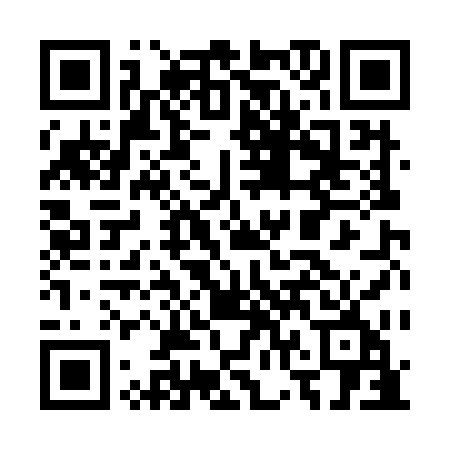 Prayer times for Thomas Estates West, New York, USAMon 1 Jul 2024 - Wed 31 Jul 2024High Latitude Method: Angle Based RulePrayer Calculation Method: Islamic Society of North AmericaAsar Calculation Method: ShafiPrayer times provided by https://www.salahtimes.comDateDayFajrSunriseDhuhrAsrMaghribIsha1Mon3:495:361:165:218:5610:432Tue3:505:371:165:218:5510:423Wed3:515:381:165:218:5510:424Thu3:525:381:175:218:5510:415Fri3:535:391:175:218:5510:416Sat3:535:391:175:218:5410:407Sun3:555:401:175:218:5410:398Mon3:565:411:175:228:5310:389Tue3:575:421:175:218:5310:3810Wed3:585:421:185:218:5210:3711Thu3:595:431:185:218:5210:3612Fri4:005:441:185:218:5110:3513Sat4:015:451:185:218:5110:3414Sun4:035:461:185:218:5010:3315Mon4:045:461:185:218:4910:3216Tue4:055:471:185:218:4910:3017Wed4:075:481:185:218:4810:2918Thu4:085:491:185:218:4710:2819Fri4:095:501:185:218:4610:2720Sat4:115:511:185:208:4610:2521Sun4:125:521:195:208:4510:2422Mon4:145:531:195:208:4410:2323Tue4:155:541:195:208:4310:2124Wed4:175:551:195:198:4210:2025Thu4:185:561:195:198:4110:1826Fri4:195:571:195:198:4010:1727Sat4:215:581:195:188:3910:1528Sun4:235:591:195:188:3810:1429Mon4:246:001:195:188:3710:1230Tue4:266:011:185:178:3510:1131Wed4:276:021:185:178:3410:09